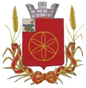 АДМИНИСТРАЦИЯ МУНИЦИПАЛЬНОГО ОБРАЗОВАНИЯРУДНЯНСКИЙ РАЙОН СМОЛЕНСКОЙ ОБЛАСТИП О С Т А Н О В Л Е Н И Еот _______________________ г.  № ___О внесении изменений в муниципальную программу «Об утверждении муниципальной программы «Развитие добровольческого (волонтерского) движения на территории муниципального образования Руднянский район Смоленской области до 2024 года» от 14.10.2019 №426          В соответствии с Федеральным законом от 05.02.2018 № 15-ФЗ «О внесении изменений в отдельные законодательные акты Российской Федерации по вопросам добровольчества (волонтерства)», Бюджетном кодексом Российской Федерации, постановлением Администрации муниципального образования Руднянский район Смоленской области от 19.12.2016 №471 «Об утверждении Порядка принятия решения о разработке муниципальных программ, их формирования и реализации и Порядка проведения оценки эффективности реализации муниципальных программ», Уставом муниципального образования Руднянский район Смоленской области          Администрация муниципального образования Руднянский район Смоленской области п о с т а н о в л я е т:          1.	Внести изменения в муниципальную программу «Развитие добровольческого (волонтерского) движения на территории муниципального образования Руднянский район Смоленской области до 2024 года» от 14.10.2019 №426 следующие изменения:          1.1. Приложение № 2 к муниципальной программе «Развитие добровольческого (волонтерского) движения на территории муниципального образования Руднянский район Смоленской области до 2024 года» изложить в новой редакции согласно приложению к настоящему постановлению.          2. Контроль за исполнением настоящего постановления возложить на заместителя Главы муниципального образования Руднянский район Смоленской области В.А. Романенко.Глава муниципального образованияРуднянский район Смоленской области                                                 Ю.И. ИвашкинМероприятия по реализации муниципальной программы «Об утверждении муниципальной программы «Развитие добровольчества (волонтерства) в муниципальном образовании Руднянский район Смоленской области до 2024 года»№ п/пНаименование мероприятияИсполнитель мероприятияСрок реализации мероприятияИсточники финансового   обеспечения (расшифровать)Объём финансированияОбъём финансированияОбъём финансированияОбъём финансированияОбъём финансирования12345666661234520202021202220232024Подпрограмма 1. «Совершенствование нормативного правового регулирования и правоприменительной практики в сфере развития добровольчества» муниципальной программы «Развитие добровольческого (волонтерского) движения на территории муниципального образования Руднянский район Смоленской области до 2024 года»Подпрограмма 1. «Совершенствование нормативного правового регулирования и правоприменительной практики в сфере развития добровольчества» муниципальной программы «Развитие добровольческого (волонтерского) движения на территории муниципального образования Руднянский район Смоленской области до 2024 года»Подпрограмма 1. «Совершенствование нормативного правового регулирования и правоприменительной практики в сфере развития добровольчества» муниципальной программы «Развитие добровольческого (волонтерского) движения на территории муниципального образования Руднянский район Смоленской области до 2024 года»Подпрограмма 1. «Совершенствование нормативного правового регулирования и правоприменительной практики в сфере развития добровольчества» муниципальной программы «Развитие добровольческого (волонтерского) движения на территории муниципального образования Руднянский район Смоленской области до 2024 года»Подпрограмма 1. «Совершенствование нормативного правового регулирования и правоприменительной практики в сфере развития добровольчества» муниципальной программы «Развитие добровольческого (волонтерского) движения на территории муниципального образования Руднянский район Смоленской области до 2024 года»Подпрограмма 1. «Совершенствование нормативного правового регулирования и правоприменительной практики в сфере развития добровольчества» муниципальной программы «Развитие добровольческого (волонтерского) движения на территории муниципального образования Руднянский район Смоленской области до 2024 года»Подпрограмма 1. «Совершенствование нормативного правового регулирования и правоприменительной практики в сфере развития добровольчества» муниципальной программы «Развитие добровольческого (волонтерского) движения на территории муниципального образования Руднянский район Смоленской области до 2024 года»Подпрограмма 1. «Совершенствование нормативного правового регулирования и правоприменительной практики в сфере развития добровольчества» муниципальной программы «Развитие добровольческого (волонтерского) движения на территории муниципального образования Руднянский район Смоленской области до 2024 года»Подпрограмма 1. «Совершенствование нормативного правового регулирования и правоприменительной практики в сфере развития добровольчества» муниципальной программы «Развитие добровольческого (волонтерского) движения на территории муниципального образования Руднянский район Смоленской области до 2024 года»Подпрограмма 1. «Совершенствование нормативного правового регулирования и правоприменительной практики в сфере развития добровольчества» муниципальной программы «Развитие добровольческого (волонтерского) движения на территории муниципального образования Руднянский район Смоленской области до 2024 года»1.1.Определение лиц, ответственных за развитие добровольчества в органах местного самоуправления муниципального образования Руднянский район Смоленской областиОтдел по образованию, физической культуре и спорту Администрации муниципального образования Руднянский район Смоленской области (далее - Отдел образования), Отдел культуры Администрации муниципального образования Руднянский район Смоленской области (далее - Отдел культуры),Декабрь 2019 года1.2.Разработка порядков взаимодействия органов местного самоуправления муниципального образования Руднянский район Смоленской области с организаторами добровольческой (волонтерской) деятельности, добровольческими (волонтерскими) организациями по отдельным направлениям их деятельностиОтдел образования, Отдел культурыАпрель 2020 года1.3.Внесение изменений в нормативно-правовые акты муниципального образования Руднянский район Смоленской области в части закрепления полномочий по поддержке развития добровольческой деятельностиОтдел образования, Отдел культурыЯнварь 2020 год1.4.Подготовка и утверждение межведомственного плана развития добровольчестваОтдел образованияДекабрь 2020 года, далее ежегодноИтого по мероприятиям подпрограммы 1Итого по мероприятиям подпрограммы 1Итого по мероприятиям подпрограммы 1Итого по мероприятиям подпрограммы 1Подпрограмма 2. «Развитие механизмов образовательной поддержки добровольческой деятельности» муниципальной программы «Развитие добровольческого (волонтерского) движения на территории муниципального образования Руднянский район Смоленской области до 2024 года»Подпрограмма 2. «Развитие механизмов образовательной поддержки добровольческой деятельности» муниципальной программы «Развитие добровольческого (волонтерского) движения на территории муниципального образования Руднянский район Смоленской области до 2024 года»Подпрограмма 2. «Развитие механизмов образовательной поддержки добровольческой деятельности» муниципальной программы «Развитие добровольческого (волонтерского) движения на территории муниципального образования Руднянский район Смоленской области до 2024 года»Подпрограмма 2. «Развитие механизмов образовательной поддержки добровольческой деятельности» муниципальной программы «Развитие добровольческого (волонтерского) движения на территории муниципального образования Руднянский район Смоленской области до 2024 года»Подпрограмма 2. «Развитие механизмов образовательной поддержки добровольческой деятельности» муниципальной программы «Развитие добровольческого (волонтерского) движения на территории муниципального образования Руднянский район Смоленской области до 2024 года»Подпрограмма 2. «Развитие механизмов образовательной поддержки добровольческой деятельности» муниципальной программы «Развитие добровольческого (волонтерского) движения на территории муниципального образования Руднянский район Смоленской области до 2024 года»Подпрограмма 2. «Развитие механизмов образовательной поддержки добровольческой деятельности» муниципальной программы «Развитие добровольческого (волонтерского) движения на территории муниципального образования Руднянский район Смоленской области до 2024 года»Подпрограмма 2. «Развитие механизмов образовательной поддержки добровольческой деятельности» муниципальной программы «Развитие добровольческого (волонтерского) движения на территории муниципального образования Руднянский район Смоленской области до 2024 года»Подпрограмма 2. «Развитие механизмов образовательной поддержки добровольческой деятельности» муниципальной программы «Развитие добровольческого (волонтерского) движения на территории муниципального образования Руднянский район Смоленской области до 2024 года»Подпрограмма 2. «Развитие механизмов образовательной поддержки добровольческой деятельности» муниципальной программы «Развитие добровольческого (волонтерского) движения на территории муниципального образования Руднянский район Смоленской области до 2024 года»2.1 .Организация обучения на онлайн курсах в единой информационной системе «Добровольцы России» волонтеров, организаторов волонтерства и сотрудников органов исполнительной власти Смоленской области, органов местного самоуправления муниципальных образований Смоленской областиОтдел образованияДекабрь 2019 года, далее - ежегодно2.2.Развитие компетенций добровольцев через участие в обучающих стажировках, а также крупнейших федеральных и международных событиях в качестве волонтеровОтдел образования, Отдел культурыДекабрь 2019 года, далее - ежегодно2.3.Организация участия волонтеров в профильной смене «Областные сборы добровольцев «Волонтеры Смоленщины»Отдел образованияИюль- август 2020 года, далее - ежегодно2.4.Участие в Региональном образовательном форуме «СМОЛА»Отдел образованияОктябрь 2021, далее -  ежегодноИтого по мероприятиям подпрограммы 2Итого по мероприятиям подпрограммы 2Итого по мероприятиям подпрограммы 2Итого по мероприятиям подпрограммы 2Подпрограмма 3. «Реализация мер поощрения и поддержки граждан, участвующих в добровольческой деятельности» Декабрь 2019 года, муниципальной программы «Развитие добровольческого (волонтерского) движения на территории муниципального образования Руднянский район Смоленской области до 2024 года» Подпрограмма 3. «Реализация мер поощрения и поддержки граждан, участвующих в добровольческой деятельности» Декабрь 2019 года, муниципальной программы «Развитие добровольческого (волонтерского) движения на территории муниципального образования Руднянский район Смоленской области до 2024 года» Подпрограмма 3. «Реализация мер поощрения и поддержки граждан, участвующих в добровольческой деятельности» Декабрь 2019 года, муниципальной программы «Развитие добровольческого (волонтерского) движения на территории муниципального образования Руднянский район Смоленской области до 2024 года» Подпрограмма 3. «Реализация мер поощрения и поддержки граждан, участвующих в добровольческой деятельности» Декабрь 2019 года, муниципальной программы «Развитие добровольческого (волонтерского) движения на территории муниципального образования Руднянский район Смоленской области до 2024 года» Подпрограмма 3. «Реализация мер поощрения и поддержки граждан, участвующих в добровольческой деятельности» Декабрь 2019 года, муниципальной программы «Развитие добровольческого (волонтерского) движения на территории муниципального образования Руднянский район Смоленской области до 2024 года» Подпрограмма 3. «Реализация мер поощрения и поддержки граждан, участвующих в добровольческой деятельности» Декабрь 2019 года, муниципальной программы «Развитие добровольческого (волонтерского) движения на территории муниципального образования Руднянский район Смоленской области до 2024 года» Подпрограмма 3. «Реализация мер поощрения и поддержки граждан, участвующих в добровольческой деятельности» Декабрь 2019 года, муниципальной программы «Развитие добровольческого (волонтерского) движения на территории муниципального образования Руднянский район Смоленской области до 2024 года» Подпрограмма 3. «Реализация мер поощрения и поддержки граждан, участвующих в добровольческой деятельности» Декабрь 2019 года, муниципальной программы «Развитие добровольческого (волонтерского) движения на территории муниципального образования Руднянский район Смоленской области до 2024 года» Подпрограмма 3. «Реализация мер поощрения и поддержки граждан, участвующих в добровольческой деятельности» Декабрь 2019 года, муниципальной программы «Развитие добровольческого (волонтерского) движения на территории муниципального образования Руднянский район Смоленской области до 2024 года» Подпрограмма 3. «Реализация мер поощрения и поддержки граждан, участвующих в добровольческой деятельности» Декабрь 2019 года, муниципальной программы «Развитие добровольческого (волонтерского) движения на территории муниципального образования Руднянский район Смоленской области до 2024 года» 3.1. Участие в областном конкурсе «Будущее Смоленщины» в номинации «За успехи в области добровольчества»Отдел образованияНоябрь – декабрь 2019 года, далее -  ежегодно3.2.Разработка и реализация мер, направленных на нематериальное поощрение добровольцевАдминистрация МО Руднянский район Смоленской области (далее – Администрация), Отдел образованияЕжегодно3.3.Участие в конкурсе «Доброволец Смоленщины»Отдел образованияМарт – октябрь 2020 года, далее -ежегодно3.4.Участие в смотре-конкурсе муниципальных районов Смоленской области и городских округов Смоленской области на лучшую организацию работы в области волонтерства и гражданско-патриотического воспитанияОтдел образованияОктябрь – декабрь 2019 года, далее - ежегодно3.5.Участие в конкурсе на получение субсидий социально ориентированным некоммерческим организациям на возмещение затрат, связанных с проведением поисковой работы, направленной на выявление неизвестных воинских захоронений и непогребенных останков защитников Отечества, в рамках реализации областной государственной программы «Гражданско-патриотическое воспитание граждан в Смоленской области»Отдел культуры, поисковый отряд «Авангард», поисковый отряд «Штандарт»ЕжегодноИтого по мероприятиям подпрограммы 3Итого по мероприятиям подпрограммы 3Итого по мероприятиям подпрограммы 3Итого по мероприятиям подпрограммы 3Подпрограмма 4. «Развитие добровольческой деятельности» муниципальной программы «Развитие добровольческого (волонтерского) движения на территории муниципального образования Руднянский район Смоленской области до 2024 года»Подпрограмма 4. «Развитие добровольческой деятельности» муниципальной программы «Развитие добровольческого (волонтерского) движения на территории муниципального образования Руднянский район Смоленской области до 2024 года»Подпрограмма 4. «Развитие добровольческой деятельности» муниципальной программы «Развитие добровольческого (волонтерского) движения на территории муниципального образования Руднянский район Смоленской области до 2024 года»Подпрограмма 4. «Развитие добровольческой деятельности» муниципальной программы «Развитие добровольческого (волонтерского) движения на территории муниципального образования Руднянский район Смоленской области до 2024 года»Подпрограмма 4. «Развитие добровольческой деятельности» муниципальной программы «Развитие добровольческого (волонтерского) движения на территории муниципального образования Руднянский район Смоленской области до 2024 года»Подпрограмма 4. «Развитие добровольческой деятельности» муниципальной программы «Развитие добровольческого (волонтерского) движения на территории муниципального образования Руднянский район Смоленской области до 2024 года»Подпрограмма 4. «Развитие добровольческой деятельности» муниципальной программы «Развитие добровольческого (волонтерского) движения на территории муниципального образования Руднянский район Смоленской области до 2024 года»Подпрограмма 4. «Развитие добровольческой деятельности» муниципальной программы «Развитие добровольческого (волонтерского) движения на территории муниципального образования Руднянский район Смоленской области до 2024 года»Подпрограмма 4. «Развитие добровольческой деятельности» муниципальной программы «Развитие добровольческого (волонтерского) движения на территории муниципального образования Руднянский район Смоленской области до 2024 года»Подпрограмма 4. «Развитие добровольческой деятельности» муниципальной программы «Развитие добровольческого (волонтерского) движения на территории муниципального образования Руднянский район Смоленской области до 2024 года»4.1.Реализация мер по развитию системы поддержки добровольчества среди детейОтдел образования, Молодёжный совет Администрации муниципального образования Руднянский район Смоленской области (далее – Молодежный совет) Ежегодно4.2. Внедрение целевой модели школьного волонтерского отряда, а также осуществление поддержки социальных проектов, реализуемых детьми и подростками до 18 летОтдел образованияЕжегодно4.3. Содействие в проведении уроков, посвященных добровольчеству, в рамках образовательной программы общеобразовательных организацийОтдел образованияЕжегодно4.4. Организация методического сопровождения по участию в конкурсах на предоставление субсидий (грантов), направленных на создание эффективной системы развития добровольчества в школахОтдел образованияЕжегодно4.5.Разработка плана мероприятий по привлечению добровольцев к реализации проектов, направленных на трудовое воспитание молодежиОтдел образованияЕжегодно4.6.Организация работы по расширению участия волонтеров в сфере гражданско-патриотического воспитания, в том числе в оказании помощи ветеранам Великой Отечественной войны и боевых действий; во взаимодействии с ветеранскими организациями; благоустройстве памятных мест и воинских захоронений, содействие в увековечении памятиОтдел образования, поисковый отряд «Авангард», поисковый отряд «Штандарт»Ежегодно4.7.Организация работы по участию волонтеров в организации акций, посвященных памятным событиям в истории Российской ФедерацииОтдел образования, Отдел культурыЕжегодно4.8.Оказание содействия в регистрации добровольцев в единой информационной системе «Добровольцы России»Отдел образованияЕжегодно4.9.Районный конкурс «Волонтер года»Отдел образованияДекабрь 2020 года, далее - ежегодноБюджет МО1,01,0Итого по мероприятиям подпрограммы 4Итого по мероприятиям подпрограммы 4Итого по мероприятиям подпрограммы 4Итого по мероприятиям подпрограммы 41,01,0Подпрограмма 5. «Содействие реализации отдельных направлений добровольческой деятельности» муниципальной программы «Развитие добровольческого (волонтерского) движения на территории муниципального образования Руднянский район Смоленской области до 2024 года»Подпрограмма 5. «Содействие реализации отдельных направлений добровольческой деятельности» муниципальной программы «Развитие добровольческого (волонтерского) движения на территории муниципального образования Руднянский район Смоленской области до 2024 года»Подпрограмма 5. «Содействие реализации отдельных направлений добровольческой деятельности» муниципальной программы «Развитие добровольческого (волонтерского) движения на территории муниципального образования Руднянский район Смоленской области до 2024 года»Подпрограмма 5. «Содействие реализации отдельных направлений добровольческой деятельности» муниципальной программы «Развитие добровольческого (волонтерского) движения на территории муниципального образования Руднянский район Смоленской области до 2024 года»Подпрограмма 5. «Содействие реализации отдельных направлений добровольческой деятельности» муниципальной программы «Развитие добровольческого (волонтерского) движения на территории муниципального образования Руднянский район Смоленской области до 2024 года»Подпрограмма 5. «Содействие реализации отдельных направлений добровольческой деятельности» муниципальной программы «Развитие добровольческого (волонтерского) движения на территории муниципального образования Руднянский район Смоленской области до 2024 года»Подпрограмма 5. «Содействие реализации отдельных направлений добровольческой деятельности» муниципальной программы «Развитие добровольческого (волонтерского) движения на территории муниципального образования Руднянский район Смоленской области до 2024 года»Подпрограмма 5. «Содействие реализации отдельных направлений добровольческой деятельности» муниципальной программы «Развитие добровольческого (волонтерского) движения на территории муниципального образования Руднянский район Смоленской области до 2024 года»Подпрограмма 5. «Содействие реализации отдельных направлений добровольческой деятельности» муниципальной программы «Развитие добровольческого (волонтерского) движения на территории муниципального образования Руднянский район Смоленской области до 2024 года»Подпрограмма 5. «Содействие реализации отдельных направлений добровольческой деятельности» муниципальной программы «Развитие добровольческого (волонтерского) движения на территории муниципального образования Руднянский район Смоленской области до 2024 года»5.1.Развитие механизмов поддержки волонтерских проектов, реализуемых в интересах граждан старшего возрастаОтдел образования, СОГБУ "Руднянский комплексный центр социального обслуживания населения "Май 2020 года, далее - ежегодно5.2. Поддержка деятельности добровольцев в сфере образования, в том числе при формировании волонтерских отрядов на базе общеобразовательных организацийОтдел образования, руководители образовательных организацийЕжегодно5.3.Содействие деятельности волонтеров в сфере физической культуры и спорта, в том числе в организации и/или проведении физкультурных и спортивных мероприятий, организации и деятельности объектов спорта, организации и проведении спортивных мероприятий среди лиц с ограниченными возможностями здоровья и инвалидов, пропаганде здорового образа жизни, физической культуры и спорта, вовлечения в добровольческую деятельность спортсменов, профессиональных работников сферы физической культуры и спортаОтдел образованияЕжегодно5.4.Внедрение лучших практик добровольческих отрядов в Руднянском районеОтдел образования, Отдел культуры, МО МВД России «Руднянский» (по согласованию), постоянно5.5.Выработка мер и поддержка деятельности волонтеров в сфере сохранения исторической памяти и гражданско- патриотического воспитанияОтдел образования, Отдел культурыДекабрь 2019 года, далее - ежегодно5.6.Разработка и реализация мер по расширению участия волонтеров в оказании адресной помощи ветеранам Великой Отечественной войны и боевых действийОтдел образования, Отдел культурыЕжегодно5.7. Разработка и реализация мер по расширению участия волонтеров в благоустройстве памятных мест и воинских захороненийАдминистрация,Отдел образования, Отдел культурыЕжегодноИтого по мероприятиям подпрограммы 5Итого по мероприятиям подпрограммы 5Итого по мероприятиям подпрограммы 5Итого по мероприятиям подпрограммы 5Подпрограмма 6. «Содействие в развитии международного сотрудничества» муниципальной программы «Развитие добровольческого (волонтерского) движения на территории муниципального образования Руднянский район Смоленской области до 2024 года»Подпрограмма 6. «Содействие в развитии международного сотрудничества» муниципальной программы «Развитие добровольческого (волонтерского) движения на территории муниципального образования Руднянский район Смоленской области до 2024 года»Подпрограмма 6. «Содействие в развитии международного сотрудничества» муниципальной программы «Развитие добровольческого (волонтерского) движения на территории муниципального образования Руднянский район Смоленской области до 2024 года»Подпрограмма 6. «Содействие в развитии международного сотрудничества» муниципальной программы «Развитие добровольческого (волонтерского) движения на территории муниципального образования Руднянский район Смоленской области до 2024 года»Подпрограмма 6. «Содействие в развитии международного сотрудничества» муниципальной программы «Развитие добровольческого (волонтерского) движения на территории муниципального образования Руднянский район Смоленской области до 2024 года»Подпрограмма 6. «Содействие в развитии международного сотрудничества» муниципальной программы «Развитие добровольческого (волонтерского) движения на территории муниципального образования Руднянский район Смоленской области до 2024 года»Подпрограмма 6. «Содействие в развитии международного сотрудничества» муниципальной программы «Развитие добровольческого (волонтерского) движения на территории муниципального образования Руднянский район Смоленской области до 2024 года»Подпрограмма 6. «Содействие в развитии международного сотрудничества» муниципальной программы «Развитие добровольческого (волонтерского) движения на территории муниципального образования Руднянский район Смоленской области до 2024 года»Подпрограмма 6. «Содействие в развитии международного сотрудничества» муниципальной программы «Развитие добровольческого (волонтерского) движения на территории муниципального образования Руднянский район Смоленской области до 2024 года»Подпрограмма 6. «Содействие в развитии международного сотрудничества» муниципальной программы «Развитие добровольческого (волонтерского) движения на территории муниципального образования Руднянский район Смоленской области до 2024 года»6.1.Участие волонтеров в региональных, всероссийских и международных волонтерских мероприятияхОтдел образования, Отдел культурыЕжегодноИтого по мероприятиям подпрограммы 6Итого по мероприятиям подпрограммы 6Итого по мероприятиям подпрограммы 6Итого по мероприятиям подпрограммы 6Подпрограмма 7. «Мониторинг развития добровольческой деятельности» муниципальной программы «Развитие добровольческого (волонтерского) движения на территории муниципального образования Руднянский район Смоленской области до 2024 года»Подпрограмма 7. «Мониторинг развития добровольческой деятельности» муниципальной программы «Развитие добровольческого (волонтерского) движения на территории муниципального образования Руднянский район Смоленской области до 2024 года»Подпрограмма 7. «Мониторинг развития добровольческой деятельности» муниципальной программы «Развитие добровольческого (волонтерского) движения на территории муниципального образования Руднянский район Смоленской области до 2024 года»Подпрограмма 7. «Мониторинг развития добровольческой деятельности» муниципальной программы «Развитие добровольческого (волонтерского) движения на территории муниципального образования Руднянский район Смоленской области до 2024 года»Подпрограмма 7. «Мониторинг развития добровольческой деятельности» муниципальной программы «Развитие добровольческого (волонтерского) движения на территории муниципального образования Руднянский район Смоленской области до 2024 года»Подпрограмма 7. «Мониторинг развития добровольческой деятельности» муниципальной программы «Развитие добровольческого (волонтерского) движения на территории муниципального образования Руднянский район Смоленской области до 2024 года»Подпрограмма 7. «Мониторинг развития добровольческой деятельности» муниципальной программы «Развитие добровольческого (волонтерского) движения на территории муниципального образования Руднянский район Смоленской области до 2024 года»Подпрограмма 7. «Мониторинг развития добровольческой деятельности» муниципальной программы «Развитие добровольческого (волонтерского) движения на территории муниципального образования Руднянский район Смоленской области до 2024 года»Подпрограмма 7. «Мониторинг развития добровольческой деятельности» муниципальной программы «Развитие добровольческого (волонтерского) движения на территории муниципального образования Руднянский район Смоленской области до 2024 года»Подпрограмма 7. «Мониторинг развития добровольческой деятельности» муниципальной программы «Развитие добровольческого (волонтерского) движения на территории муниципального образования Руднянский район Смоленской области до 2024 года»7.1.Проведение мониторинга реализации муниципальных планов развития добровольчества и обсуждение реализации указанного плана на заседании Администрации муниципального образования Руднянский район Смоленской областиАдминистрация, Отдел образованияЕжегодно7.2.Подготовка ежегодного доклада о добровольчестве (волонтерстве) на территории муниципального образования Руднянский район Смоленской областиОтдел образованияДекабрь 2019 года, далее - ежегодно7.3.Проведение мониторинга реализации мер поддержки добровольчества (волонтерства) на территории муниципального образования Руднянский район Смоленской областиОтдел образования, отдел культурыЕжегодноИтого по мероприятиям подпрограммы 7Итого по мероприятиям подпрограммы 7Итого по мероприятиям подпрограммы 7Итого по мероприятиям подпрограммы 7Подпрограмма 8. «Проведение значимых событий на территории муниципального образования Руднянский район Смоленской области» муниципальной программы «Развитие добровольческого (волонтерского) движения на территории муниципального образования Руднянский район Смоленской области до 2024 года»Подпрограмма 8. «Проведение значимых событий на территории муниципального образования Руднянский район Смоленской области» муниципальной программы «Развитие добровольческого (волонтерского) движения на территории муниципального образования Руднянский район Смоленской области до 2024 года»Подпрограмма 8. «Проведение значимых событий на территории муниципального образования Руднянский район Смоленской области» муниципальной программы «Развитие добровольческого (волонтерского) движения на территории муниципального образования Руднянский район Смоленской области до 2024 года»Подпрограмма 8. «Проведение значимых событий на территории муниципального образования Руднянский район Смоленской области» муниципальной программы «Развитие добровольческого (волонтерского) движения на территории муниципального образования Руднянский район Смоленской области до 2024 года»Подпрограмма 8. «Проведение значимых событий на территории муниципального образования Руднянский район Смоленской области» муниципальной программы «Развитие добровольческого (волонтерского) движения на территории муниципального образования Руднянский район Смоленской области до 2024 года»Подпрограмма 8. «Проведение значимых событий на территории муниципального образования Руднянский район Смоленской области» муниципальной программы «Развитие добровольческого (волонтерского) движения на территории муниципального образования Руднянский район Смоленской области до 2024 года»Подпрограмма 8. «Проведение значимых событий на территории муниципального образования Руднянский район Смоленской области» муниципальной программы «Развитие добровольческого (волонтерского) движения на территории муниципального образования Руднянский район Смоленской области до 2024 года»Подпрограмма 8. «Проведение значимых событий на территории муниципального образования Руднянский район Смоленской области» муниципальной программы «Развитие добровольческого (волонтерского) движения на территории муниципального образования Руднянский район Смоленской области до 2024 года»Подпрограмма 8. «Проведение значимых событий на территории муниципального образования Руднянский район Смоленской области» муниципальной программы «Развитие добровольческого (волонтерского) движения на территории муниципального образования Руднянский район Смоленской области до 2024 года»Подпрограмма 8. «Проведение значимых событий на территории муниципального образования Руднянский район Смоленской области» муниципальной программы «Развитие добровольческого (волонтерского) движения на территории муниципального образования Руднянский район Смоленской области до 2024 года»8.1.Организация и проведение добровольческих акций в рамках Весенней недели добраОтдел образования, Отдел культурыМарт – май 2021, далее - ежегодно8.2.Организация и проведение добровольческих акций в рамках Всероссийской акции «Будь здоров!»Отдел образования, ОРГУЗ «Руднянская ЦРБ»2021 год, далее - ежегодно8.3.Организация и проведение региональной акции в рамках Всероссийской акции «Добровольцы – детям»АдминистрацияАпрель – ноябрь 2020 года, далее - ежегодно8.4.Организация и проведение акции «Бессмертный полк»АдминистрацияЕжегодно8.5.Организация и проведение акции «Единый день благоустройства воинских захоронений добровольцами»Администрация, Отдел образования, Отдел культуры, Молодежный советАпрель, сентябрь 2020 года, далее - ежегодно8.6.Организация и проведение акции «Свеча памяти»Администрация, Отдел образования, Отдел культуры, Молодежный советИюнь 2020 года, далее - ежегодно8.7.Организация и проведение региональной акции СТОПВИЧ/СПИДОтдел образования, ОРГУЗ «Руднянская ЦРБ»Декабрь 2020 года, далее - ежегодноИтого по мероприятиям подпрограммы 8Итого по мероприятиям подпрограммы 8Итого по мероприятиям подпрограммы 8Итого по мероприятиям подпрограммы 8Итого по программеИтого по программеИтого по программеИтого по программе1,01,0